Рекомендации школьного психолога классным руководителям 5-х классов• помогать ученикам в налаживании эмоционального контакта с одноклассниками (для этого необходимо помочь новым ученикам запомнить имена одноклассников, фамилии, имена, отчества учителей-предметников, проводить беседы и игры, позволяющие детям лучше узнать друг друга, и т. д.).• Помочь учителям-предметникам запомнить фамилии и имена учеников (для этого можно использовать бейджи или таблички с именами учеников, которые ставятся на парту).• Постоянно поддерживать контакт с родителями учеников.• Постоянно поддерживать контакт со школьным психологом.Рекомендации школьного психолога учителям-предметникам• Учитывать трудности адаптационного периода, возрастные особенности пятиклассника в выборе способа подачи материала, терминологии.• Учитывать, что высокий темп - одна из причин, мешающая пятиклассникам усваивать материал.• Предлагать ученикам более рациональные способы выполнения домашнего задания, ознакомить с этими способами родителей, уделять на уроке время для объяснения домашнего задания.• Не забывать, что только совместная деятельность педагога и учащегося является наиболее эффективным способом передачи опыта и знаний. Стараться, как можно реже вставать на позицию «над» школьниками и подавлять их инициативу.• Поощрять детей на виду у всего класса. Уметь найти в ответах каждого ученика что-то особенное.• Заканчивая урок, не упустить случая, чтобы перед классом приободрить тех, кто еще не уверен в себе и малоактивен, побаивается новых учителей.• Налаживать эмоциональный контакт с классом.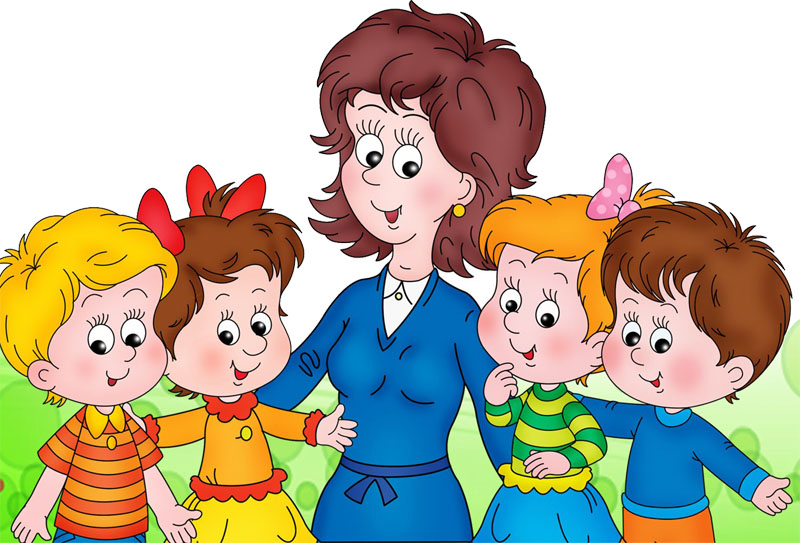 